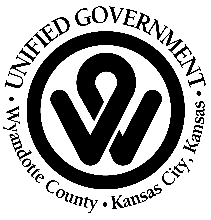 INDUSTRIAL CONTACT FORMCompany										Address								Address								City, State Zip									Complete the following information for correspondence with Water Pollution ControlName			Email Address							Or mail onlyPhone Number	Permit Application	Yes		NoBilling Information	Yes		NoCompliance Issues	Yes		No		(If yes, must be on current Industrial Designated Representative Form)Name			Email Address							Or mail onlyPhone Number	Permit Application	Yes		NoBilling Information	Yes		NoCompliance Issues	Yes		No	(If yes, must be on current Industrial Designated Representative Form)Use additional sheets if needed.